Lampiran Contoh Peta konsep hasil tugas siswa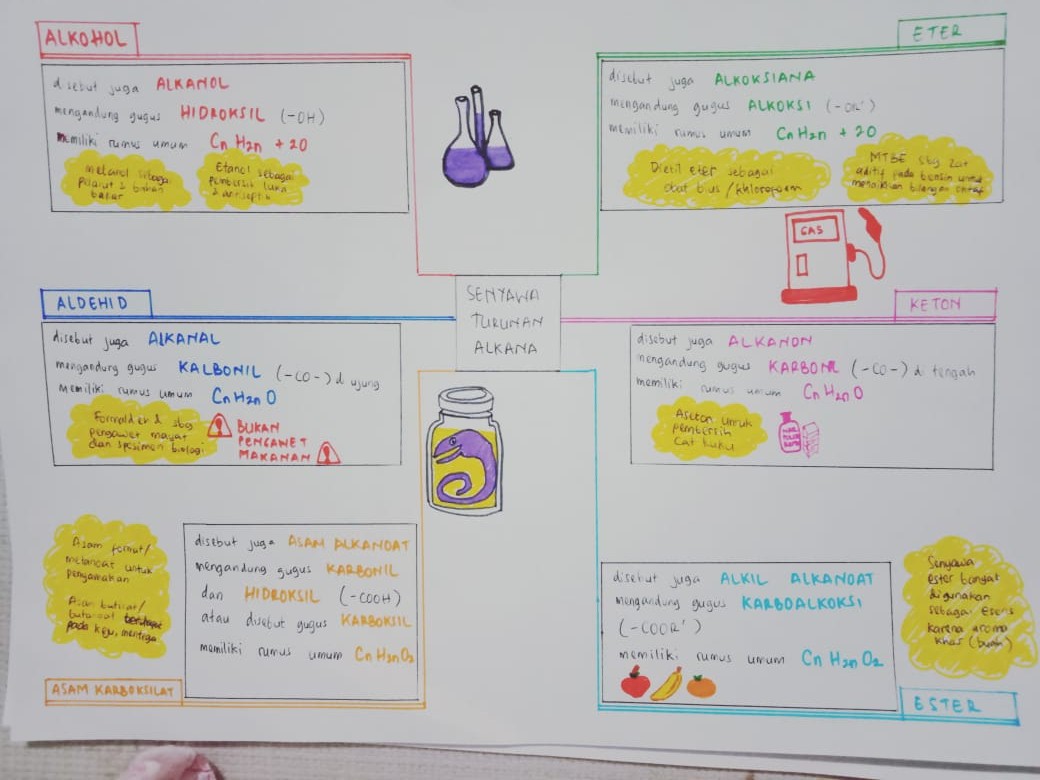 